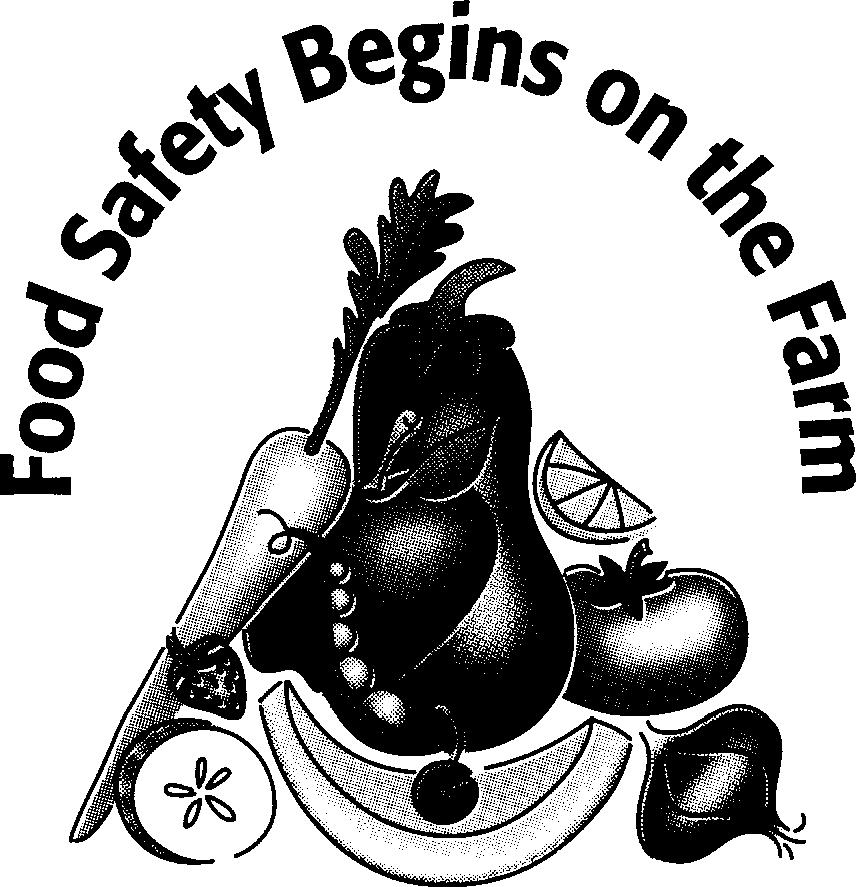 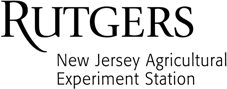 Bait Station Control Log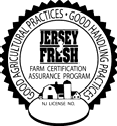 Sheet Reviewed by: 		on		 (Management)		(Date)November 2018Date CheckedTimeStation NumberStatusCorrective Action NeededDate Corrective ActionCompletedEmployee’s Initials